4 февраля 2017 года в МОУ «Толькинская школа –интернат среднего общего образования»  проведено открытое занятие по теме «Селькупская кухня».Занятие вызвало живой интерес у детей, тема  была близка и понятна. Дети с удовольствием рассказывали  о том, как у них дома, в лесу, на реке  готовят  различные  блюда селькупской кухни.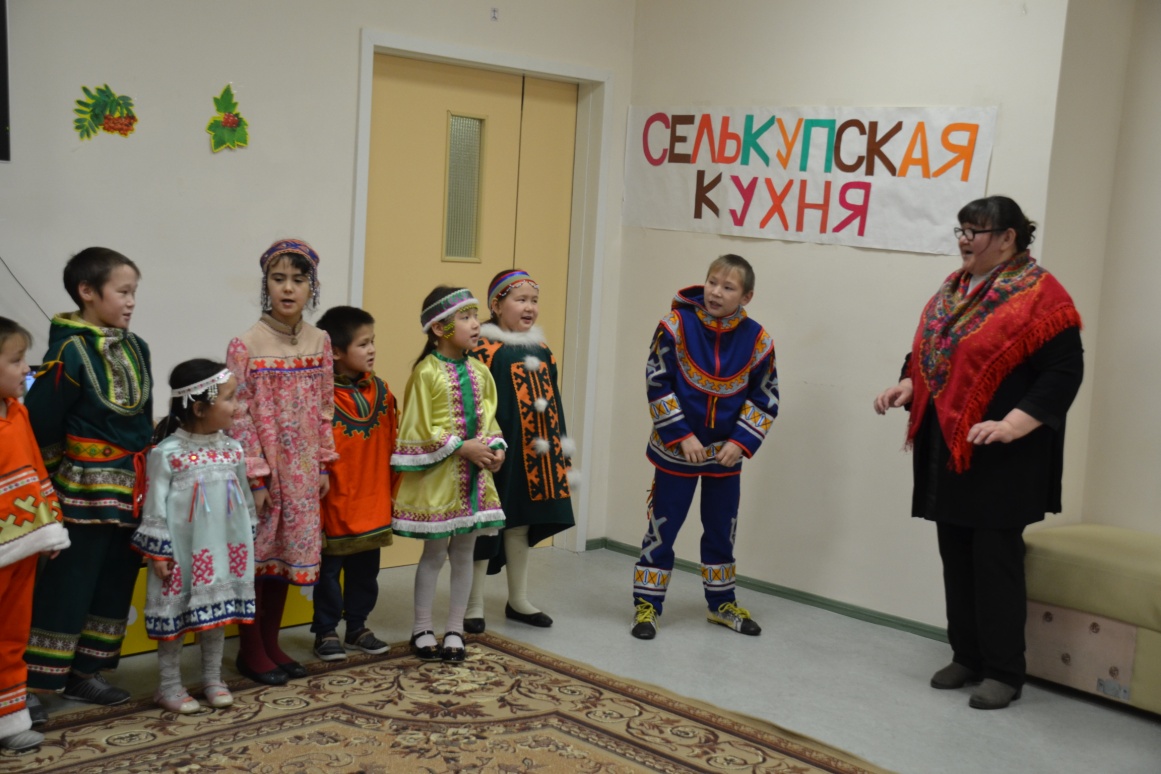 В ходе мероприятия проведено было практическое занятие по изготовлению няй-селькупского хлеба.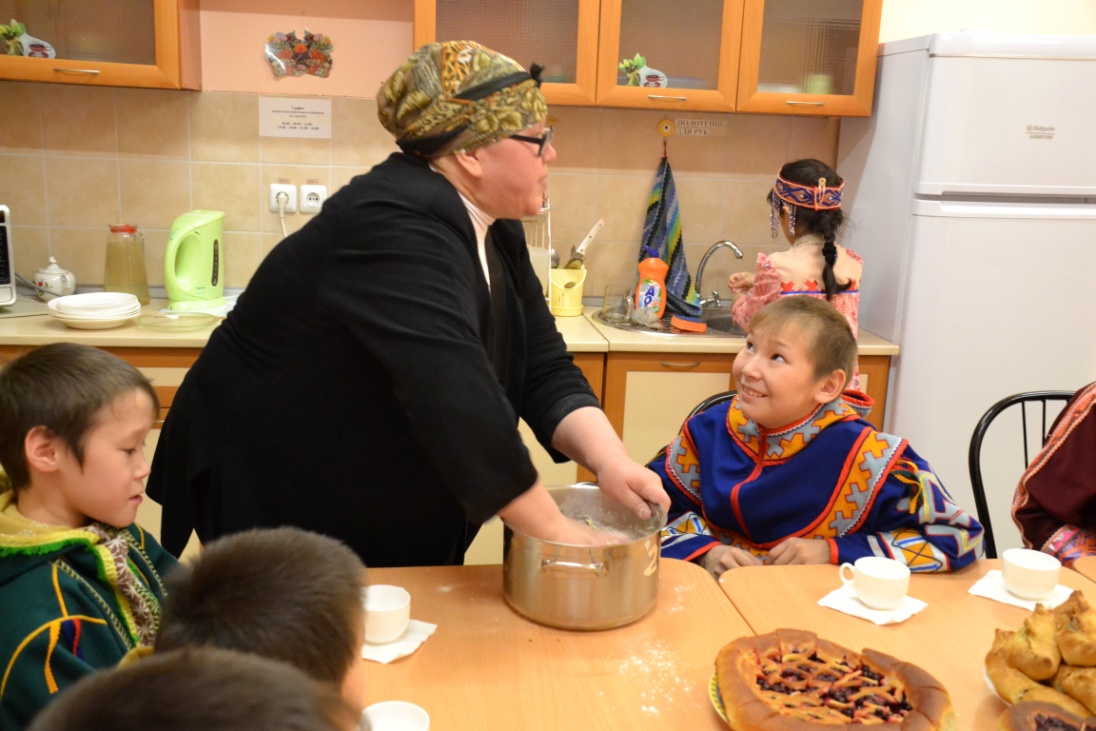 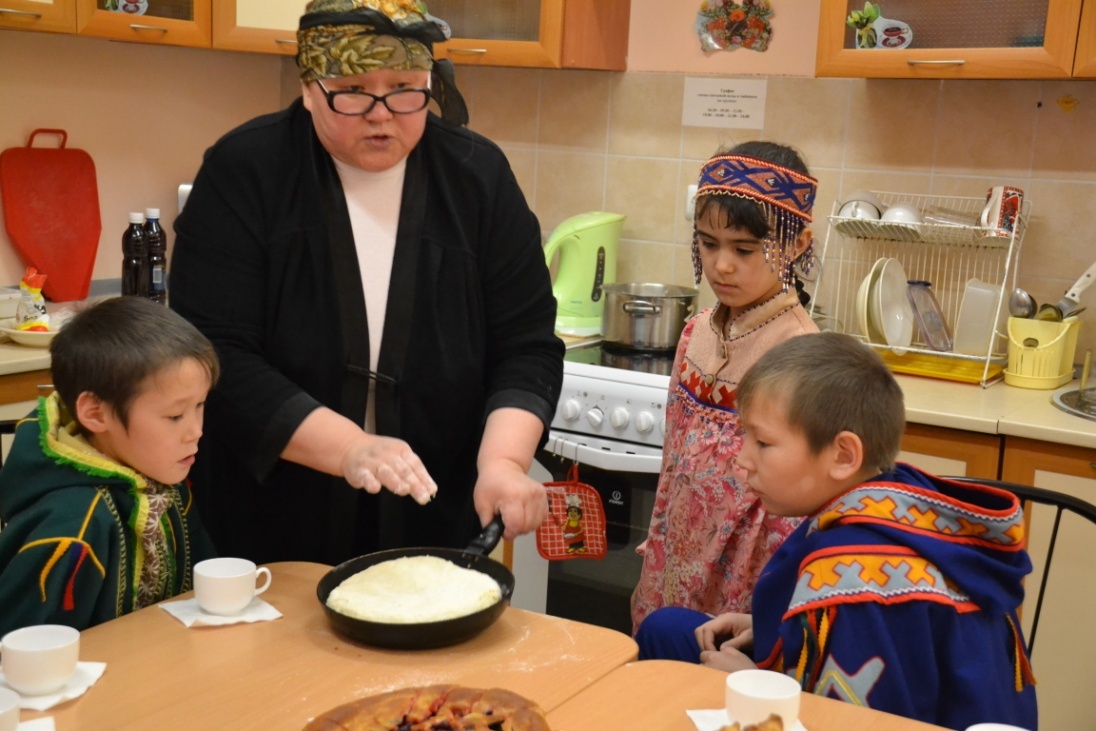 Ребята  показали хорошее знание терминологии, чётко называли продукты на родном языке, читали стихотворения. Ребята в своих выступлениях отметили, что   блюда селькупской кухни требуют минимальной обработки,  они вкусны и полезны, и самое главное, за ними не надо идти в магазин, всё находится рядом.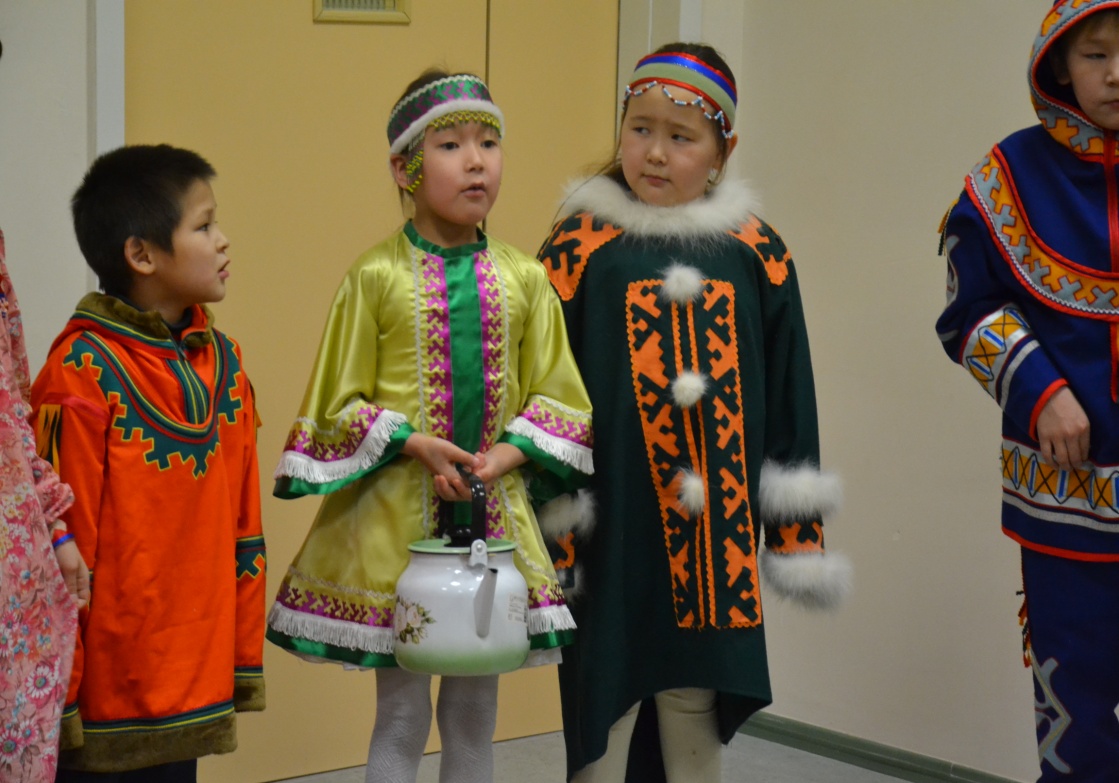 В освоении темы значительную  помощь  оказали  проведённые тематические игры и викторина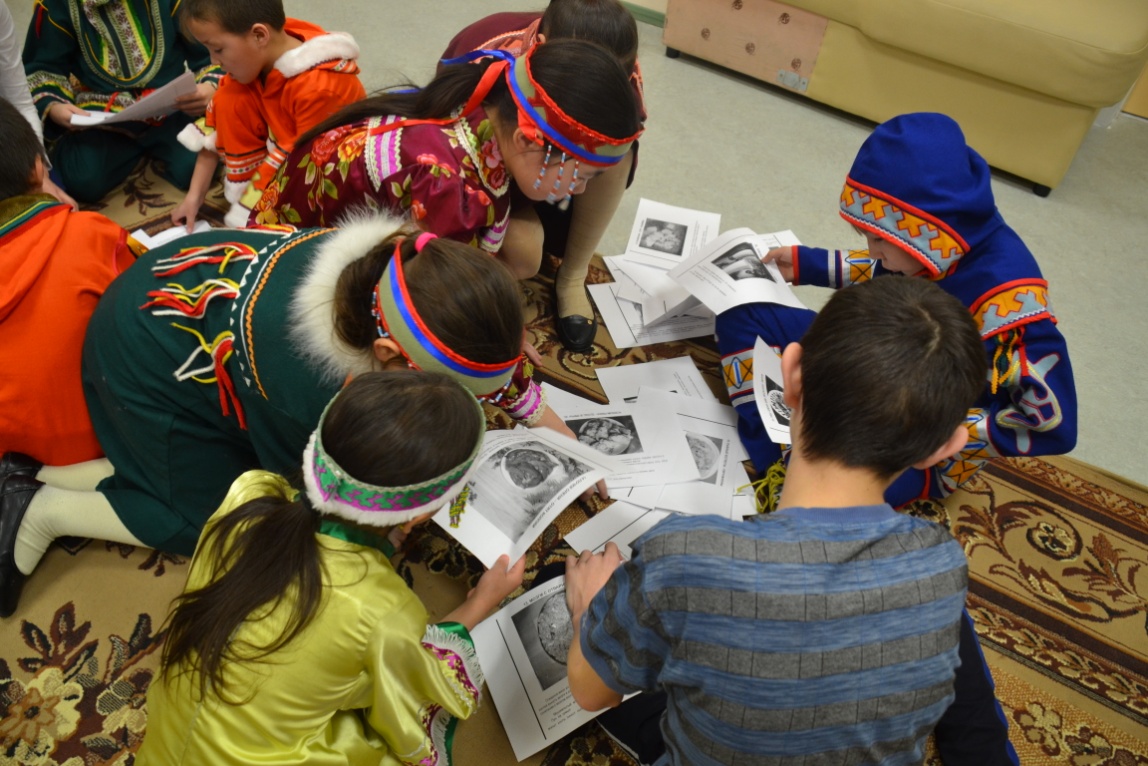 В заключении  состоялось  чаепитие в дружном кругу.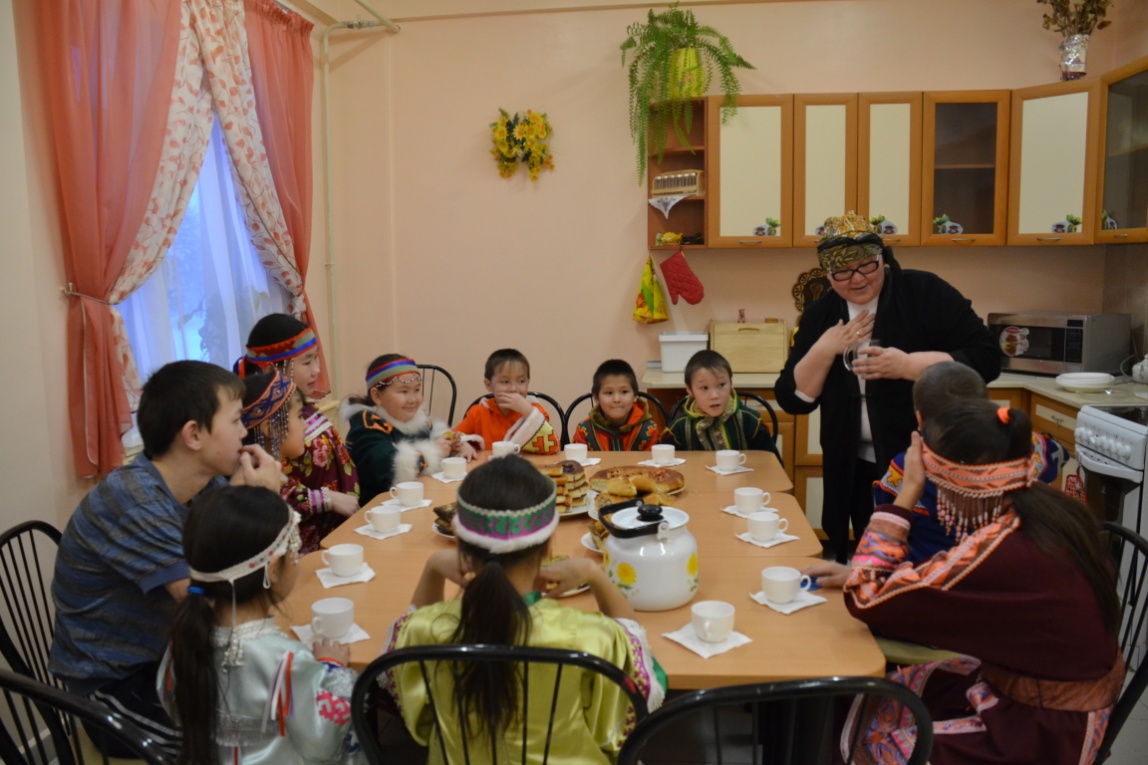 На занятии активно использовались ТСО:  была показана  красочная презентация  «Селькупская  кухня».